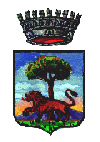 SELEZIONE PER L’AFFIDAMENTO IN CONCESSIONE DELLA GESTIONE DELLA PALESTRA POLIVALENTE DI SUVERETOProcedura svolta in modalità telematica sul portale START della Regione Toscana    CIG: Z4E1E84B56DISCIPLINARE DI GARAAmministrazione aggiudicatrice: Comune di Suvereto, piazza dei Giudici 3 - 57028 Suvereto (LI); tel. 0565 829923 fax: 0565-828002pec: comune.suvereto@postacert.toscana.itindirizzo internet: www.comune.suvereto.li.itdenominazione: Ufficio Sviluppo economico indirizzo: piazza dei Giudici 3 telefono: 0565 829923 fax: 0565- 828002indirizzo di posta elettronica: m.pietrelli@comune.suvereto.li.itGestione della palestra comunale polivalente situata a Suvereto secondo le modalità indicate nel Capitolato d’Oneri e nell’Offerta Tecnico - Qualitativa presentata dall’aggiudicatario in sede di gara.L’impianto e le aree interessati dalla concessione sono descritti all’art. 1 del Capitolato d’Oneri. L’impianto è concesso nello stato di fatto e di diritto in cui si trova.Codice nomenclatura CPV: 92610000-0 Servizi di gestione di impianti sportiviL’affidamento della gestione viene effettuato in osservanza della seguente normativa di riferimento:Decreto Legislativo n. 50 del 18/04/2016;Legge Regione Toscana n. 21/2015;Regolamento Comunale approvato con deliberazione consiliare n. 18 del 30/03/2017La concessione decorrerà dal 01/07/2017 e terminerà il 30/06/2022.Il corrispettivo della gestione sarà costituito esclusivamente dai proventi delle tariffe di utilizzodell’impianto deliberate dall’amministrazione comunale ed al momento dell’adozione del presente bando. Il Concessionario avrà inoltre diritto ad introitare i proventi delle attività che intenderà eventualmente attivare sulla base di quanto consentito dal Capitolato d’Oneri. Il concessionario è tenuto al pagamento di un canone annuale.L'importo del canone posto a base di gara è pari ad € 2.500,00.In forza del regolamento comunale e della legislazione regionale sopra richiamate la procedura èriservata ai seguenti soggetti, in possesso di capacità adeguate:Società ed Associazioni sportive dilettantistiche affiliate alle Federazioni Sportive o agli Enti di Promozione sportiva riconosciuti dal CONI;Enti di Promozione sportiva riconosciuti dal CONI,Discipline sportive associate al CONI;Federazioni sportive nazionali affiliate al CONI.I soggetti sopraelencati potranno presentarsi anche in forma di raggruppamento temporaneo di concorrenti.Il raggruppamento temporaneo potrà comprendere anche soggetti imprenditoriali, esclusivamente nel ruolo di mandanti, non rientranti nelle sopra elencate tipologie (lettere a), b), c) d).In caso di raggruppamento temporaneo l’offerta dovrà essere sottoscritta da tutti i rappresentanti di ogni singolo concorrente e contenere l’impegno che, in caso di aggiudicazione, gli stessi conferiranno mandato collettivo speciale con rappresentanza ad uno di essi, da individuare in sede di offerta e qualificata come mandataria, il quale stipulerà il contratto in nome e per contro proprio e dei mandanti.Possono partecipare alla selezione i soggetti che godono dei seguenti requisiti:insussistenza dei motivi di esclusione dalla partecipazione alle gare di appalto previste dall’art. 80 del D.lgs 50/2016 e da altra normativa vigente;assenza, al momento di presentazione della domanda di partecipazione a selezione, di liti in corso pendenti nel settore sportivo o situazioni debitorie con l’Amministrazione Comunale.assenza di formali diffide dell’Amministrazione Comunale per comportamenti non adeguati al particolare servizio da svolgere.Nel caso di raggruppamento temporaneo i requisiti dovranno essere posseduti da tutti i componenti il raggruppamento stesso.Tutta la documentazione di gara è visibile all’indirizzo internet: http://start.e.toscana.it/rtrt/ ed èAltresì pubblicata sul sito dell'Amministrazione all'indirizzo internet www.comune.suvereto.li.it (alla voce “Amministrazione trasparente/Bandi di gare e contratti/Avvisi e bandi di gara”).La documentazione di gara è costituita da:Bando di gara;Disciplinare di gara e relativi allegati (Allegato 1- Modello dichiarazioni relative ai requisiti generali e speciali e ad altri dati rilasciate dal legale rappresentante, Allegato 2 - Modello dichiarazioni requisiti generali rese singolarmente dai soggetti di cui all'art. 80 comma 3, Allegato 3 - Elementi per la valutazione tecnica);Capitolato;Schema di convenzione;Attestato di sopralluogoLa presentazione dell'offerta costituisce accettazione incondizionata di tutto quanto stabilito nella documentazione di gara resa disponibile sul portale con rinuncia ad ogni eccezione.Tutte le comunicazioni nell'ambito della procedura di gara, fatte salve le comunicazioni dell'Amministrazione ai sensi dell'art. 76 del D.Lgs. 50/2016, che avverranno tramite Posta Elettronica Certificata all’indirizzo PEC indicato dal concorrente in sede di presentazione dell’offerta, avvengono tramite il sistema telematico e si danno per eseguite con la pubblicazione delle stesse nell'area "Comunicazioni" relativa alla gara riservata al singolo concorrente e  accessibile previa identificazione da parte dello stesso al sistema START e/o inviate alla casella di posta elettronica o posta elettronica certificata indicata dal concorrente ai fini della procedura. L'Amministrazione non risponde della mancata ricezione delle comunicazioni inviate.Le eventuali richieste di chiarimenti relative alla gara in oggetto dovranno essere formulate attraverso l'apposita sezione "Chiarimenti" nell'area riservata alla presente gara all'indirizzohttp://start.e.toscana.it/rtrt/Attraverso lo stesso mezzo la stazione appaltante provvederà a fornire le risposte. L'Amministrazione garantisce una risposta a tutti i chiarimenti che perverranno entro 3 giorni dalla data di scadenza del termine stabilito per la ricezione delle offerte.Procedura aperta svolta in modalità telematica sulla piattaforma START della Regione Toscana (indirizzo: https://start.e.toscana.it/rtrt/) con aggiudicazione in base al criterio dell'offerta economicamente più vantaggiosa.L'offerta economicamente più vantaggiosa viene individuata in conformità ai criteri indicati dal Regolamento Comunale approvato con atto CC n. 18 del 30/03/2017 e successive modifiche come di seguito specificato.Saranno  pertanto  valutate  le  Caratteristiche  Tecnico  Qualitative  e  le  Offerte Economicheproposte dai concorrenti:Alle Caratteristiche Tecnico Qualitative (Progetto di attuazione del servizio) sarà attribuito un massimo di 90 punti secondo le seguenti voci:Punti da 0 a 20 Esperienza nel settore cui sono destinati gli impianti e nella loro gestione Il soggetto concorrente dovrà indicare le pregresse esperienze nella gestione di impianti sportivi evidenziando la denominazione e la localizzazione degli impianti, la denominazione del proprietario dell’impianto, il periodo di gestione, la forma di gestione. Illustrare l’attività agonistica, pregressa ed in corso, esercitata nel settore giovanile, dilettantistico, amatoriale relativa alle discipline ammesse nell’impianto.Punti da 0 a 20 Radicamento dell’associazione sul territorio della Val di CorniaIl soggetto concorrente dovrà dimostrare la propria presenza capillare sul territorio, in termini di consistenza associativa e organizzativa. In particolare l’associazione e/o ente dovrà produrre atti, certificati di adesione soci, distinguendo il numero degli associati che frequentano attività sportiva ed altri associati.Punti da 0 a 15 Qualificazione professionale degli istruttori e allenatoriIl soggetto concorrente dovrà presentare i titoli di accreditamento del personale che intende impiegare nello svolgimento del servizio.Punti da  15 Organizzazione di attività a favore dei giovani, delle famiglie, dei diversamente abili, degli anziani.Il progetto dovrà illustrare l’organizzazione di attività a favore dei giovani, dei diversamente abili e degli anziani con un piano di intervento. Dovranno essere indicati concetti e metodi per il raggiungimento delle finalità aggregative e di inserimento di giovani, ragazzi diversamente abili e anziani in ambito sportivo e il relativo sviluppo attuativoPunti da 0 a 20 Qualità del progetto di attuazione del servizio.Deve essere indicata la composizione della struttura con cui si intende operare, mansioni delle unità impiegate, tipo di mezzi utilizzati, attività manutentive, modalità e tempi di svolgimento di ogni singolo servizio, eventuali attività complementari. Descrizione delle attività sportive che si intendono introdurre nella gestione dell’impianto. Meccanismi di controllo attuati per garantire la qualità del servizio (organi tecnici di riferimento, consulenti, misure di controllo adottate ecc.)All’ Offerta Economica sarà attribuito un massimo di 10 punti. Sono ammesse solo offerte in aumento.Al concorrente che offrirà la più alta percentuale di aumento sul canone di € 2.500,00 posto a base di gara saranno attributi 10 puntiAlle altre offerte i punteggi saranno attribuiti mediante la seguente formula: P = Po X 10Padove P è il punteggio da attribuire all’offerta, Pa è il valore più alto riscontrato tra tutte le offerte, Po è l’offerta dal soggetto cui si deve attribuire il punteggioLa concessione sarà aggiudicata al concorrente che avrà raggiunto il punteggio complessivamente più alto (sommatoria tra punteggio dell’offerta tecnico-qualitativa e punteggio dell’offerta economica).A parità di punteggio la concessione della gestione del servizio sarà aggiudicata al concorrente che avrà ottenuto il punteggio più alto sull’offerta tecnico-qualitativa.Qualora il punteggio registri ulteriore parità si procederà all’affidamento con sorteggio.La gara si svolgerà interamente per via telematica tramite l’utilizzo del sistema START, di cui gli offerenti dichiarano di conoscere ed accettare le norme ed i requisiti tecnici di funzionamento: tutte le informazioni per partecipare alla gara sono contenute nel sito al seguente indirizzo www.regione.toscana.it/start all’interno della sezione “Altri Enti Pubblici RTRT”.L’impresa deve collegarsi al sito predetto e premere il link di dettaglio per la gara in oggetto. In tale link è possibile prendere visione della documentazione relativa alla gara inviare o chiedere chiarimenti.Per ulteriori chiarimenti relativi alla procedura telematica ed inerenti le modalità di registrazione sul Sistema di acquisiti telematici è possibile rivolgersi alla società I-Faber tel 02/86838415-38 o all’indirizzo di posta elettronica infopleide@i-faber.comTutta la documentazione richiesta, con la sola eventuale eccezione dell'originale della polizza fideiussoria costituita quale cauzione provvisoria (vedi infra punto 16) “Dichiarazioni, documenti da presentare e modalità di presentazione” nella sezione Documentazione Amministrativa art. 4), dovrà essere prodotta in modalità telematica sul suddetto sito e, ove richiesto, firmata digitalmente.Non è consentito l'invio dell'offerta con altre modalità.Trascorso il predetto termine perentorio non sarà ammessa alla gara alcuna offerta.Il tempestivo inserimento della richiesta di partecipazione e della documentazione rimangono ad esclusivo rischio dell’offerente.ATTENZIONE:Come qualsiasi altra Piattaforma basata su interfaccia Web, può accadere che nel sistema START si possano verificare interruzioni, “cadute e/o rallentamenti” nella connessione, ecc., così come tali problematiche possono accadere anche nel computer del Concorrente.Per tale ragione è sempre consigliabile non attendere l’ultimo giorno (o comunque le ultime ore) per caricare le “offerte nel sistema”.Si fa presente che il termine di scadenza per la presentazione delle offerte è perentorio. L’Amministrazione Comunale si dichiara sin d’ora sollevata da qualsiasi responsabilità per il NON ricevimento di eventuali richieste di chiarimenti e delle offerte, o per il ricevimento di offerte incomplete (atti “parziali”, non “leggibili per evidente errore nel software di elaborazione, ecc.”).La responsabilità di accertarsi della correttezza e completezza degli atti sia da un punto di vista formale che sostanziale ed a livello software, è a completo carico del concorrente.I concorrenti per partecipare alla gara dovranno presentare la seguente documentazione, inserendolanel sistema telematico, nello spazio relativo alla gara di cui trattasiDOCUMENTAZIONE AMMINISTRATIVA a corredo dell'offerta OFFERTA TECNICAOFFERTA ECONOMICA firmata digitalmente dal titolare o legale rappresentante o procuratore del soggetto concorrente (documento “offerta economica” generato dal sistema) o firmata in originale con allegata la copia del documento di identità del sottoscrittore.La documentazione di gara, prima di essere firmata digitalmente deve essere convertita in formato PDF/A. Se firmata in originale con allegata la copia del documento di identità del sottoscrittore la conversione nel formato PDF/A deve avvenire dopo che il documento è stato firmato DOMANDA DI PARTECIPAZIONE ED ALTRE INFORMAZIONIAVVISO: il sistema genera automaticamente una domanda di partecipazione con alcune dichiarazioni di ordine generale. Il concorrente dovrà compilare detta domanda, firmarla digitalmente e caricarla nello spazio apposito previsto sul sistema.NOTA BENE: la medesima dovrà essere firmata digitalmente dal titolare o legale rappresentante o procuratore dell’impresa concorrente. In caso di procuratore, dovrà essere inserita nello spazio “Documentazione amministrativa aggiuntiva” una copia scannerizzata della procura stessa.Il concorrente, dopo aver effettuato l’accesso al sistema START nei termini e con le modalità sopra precisate, dovrà:Accedere allo spazio dedicato alla gara sul sistema telematico;Compilare il form on line;Scaricare sul proprio pc il documento “domanda di partecipazione”;Firmare digitalmente il documento “domanda di partecipazione” senza apportare modifiche;Inserire nel sistema il documento “domanda di partecipazione”.ATTENZIONE: in caso di RTI la predetta dovrà essere presentata da ciascun componente del raggruppamento.DICHIARAZIONI RELATIVE AI REQUISITI GENERALI, DI IDONEITÀ PROFESSIONALE, SPECIALI E ULTERIORI DATI RELATIVI ALL'OPERATORE ECONOMICOTutti i concorrenti dovranno rendere le dichiarazioni relative ai requisiti generali, di idoneità professionale, speciali richiesti per la partecipazione alla presente procedura elencate nell'Allegato 1 (Modello dichiarazioni relative ai requisiti generali e speciali e ad altri dati rilasciate dal legale rappresentante).Il modello in parola dovrà pertanto essere scaricato dall'operatore economico, compilato, firmato digitalmente dal titolare o legale rappresentante o procuratore del soggetto concorrente che rende le dichiarazioni ivi contenute OPPURE firmata in originale con allegata la copia del documento di identità del sottoscrittore, e infine nuovamente caricato sul sistema.DICHIARAZIONI EX ART. 80 COMMA 1 CODICE DEI CONTRATTILe dichiarazioni di cui all’articolo 80 comma 1 del D.Lgs. 50/2016 devono essere rese, oltre che dal legale rappresentante, anche dai direttori tecnici se esistenti, da tutti i soci se trattasi di s.n.c., da  tutti gli accomandatari se trattasi di s.a.s., da tutti gli amministratori muniti di potere di rappresentanza, di direzione o di controllo o di vigilanza, o dal socio unico persona fisica o dal  socio di maggioranza in caso di società con meno di 4 soci per ogni altro tipo di società o consorzio, nonché dai soggetti cessati dalla carica nell'anno antecedente la data di pubblicazione del bando, per questi ultimi, se vi è stata una condanna della tipologia indicata, occorrerà dimostrare che vi sia  stata completa ed effettiva dissociazione dalla condotta penalmente sanzionata.Al riguardo ciascun concorrente ha possibilità di scegliere tra 2 opzioni:dette dichiarazioni vengono rese, conformemente all’art. 47 del DPR 445/2000, direttamente dal legale rappresentante sottoscrittore anche per conto degli altri eventuali soggetti (in questo caso la compilazione, sottoscrizione e allegazione del Modello Allegato 1 previsto nell'articolo precedente  è sufficiente);se il legale rappresentante dell’impresa concorrente non intenda rendere le dichiarazioni di cui al precedente punto per tutti i soggetti obbligati, le predette dovranno essere rese singolarmente dai soggetti sopra individuati. A tal fine ogni soggetto dovrà compilare e sottoscrivere, CON FIRMA DIGITALE, un Modello distinto compilando l'Allegato 2 “Modello dichiarazioni requisiti generali rese singolarmente dai soggetti di cui all'art. 80 comma 3”.Si sottolinea che le dichiarazioni in parola sono elementi essenziali, per cui la loro mancanza, ove integrabile, sarà soggetta al pagamento della sanzione di cui al successivo punto 17)Ove ne ricorrano le condizioni, in presenza di provvedimenti penali in capo ai soggetti di cui all'art. 80 comma 3 che costituiscono motivi di esclusione, il concorrente è ammesso a dimostrare la completa ed effettiva dissociazione della condotta penalmente sanzionata ai sensi dell'art. 80 comma 3, o l'adozione di provvedimenti concreti di carattere tecnico, organizzativo e relativi al personale idonei a prevenire ulteriori reati o illeciti ai sensi dell'art. 80 comma 7.Di quanto sopra dovrà essere fornita indicazione nella compilazione dei Modelli Allegato 1 e 2 ed eventualmente sarà possibile allegare i provvedimenti di condanna subiti con le misure di dissociazione e provvedimenti idonei a prevenire ulteriori reati e illeciti adottati, inserendoli in questa sezione o nella “Documentazione amministrativa Aggiuntiva”.GARANZIE A CORREDO DELL'OFFERTA   AI SENSI DELL'ART. 93 D.LGS. 50/2016: GARANZIA PROVVISORIA (da considerarsi elemento essenziale) di importo pari a € 250,00 da costituirsi sotto forma di cauzione o fideiussione a favore del Comune di Suvereto, piazza dei Giudici 3 - 57028 – Suvereto (LI) con le modalità, le caratteristiche e gli effetti stabiliti dall’art. 93 D.Lgs. 50/16.Il concorrente dovrà allegare attestazione del versamento della cauzione o in alternativa documento comprovante la fideiussione.L'amministrazione accetta cauzione costituita in contanti tramite bonifico bancario.Il conto corrente presso cui effettuare il bonifico è il seguente: Monte dei Paschi di Siena IBAN IT65W0103070790000000075512Causale: “Cauzione provvisoria Bando concessione palestra Suvereto”Si precisa che il deposito non produrrà interessi.Nella suddetta ipotesi, tra la documentazione amministrativa dovrà essere inserita sul sistema START, nell'apposito spazio previsto, l’attestazione comprovante il bonifico.In caso di prestazione della garanzia provvisoria sotto forma di fideiussione, questa dovrà avere una durata di almeno 180 (centottanta) giorni dalla data di scadenza della presentazione delle offerte, e contenere obbligatoriamente la rinuncia al beneficio della preventiva escussione del debitore principale, la rinuncia all’eccezione di cui all’art. 1957, comma 2, del codice civile, operatività entro quindici (15) giorni a semplice richiesta scritta della stazione appaltante,  l’impegno a costituire la cauzione definitiva in caso di aggiudicazione.ATTENZIONE: la garanzia provvisoria sotto forma di fideiussione dovrà essere prodotta IN ORIGINALE e quindi:Dovrà essere caricato a sistema l'originale in formato elettronico, firmato digitalmente dalle parti (fideiussore e contraente);oppure, nell’impossibilità di procedere come sopra, e dunque in presenza di originale cartaceo, dovrà essere caricata a sistema la relativa scansione e l’originale dovrà essere inviato e pervenire all’Ufficio Protocollo del Comune (piazza dei Giudici 3, Suvereto) entro il termine perentorio di presentazione delle offerte indicato al punto 15) della presente comunicazione.Per fruire delle riduzioni dell'importo della garanzia provvisoria ai sensi dell'art. 93 comma 7 d.lgs. 50/2016, l'operatore economico deve segnalare e documentare il possesso dei relativi requisiti.A tal fine l’impresa dovrà compilare l'apposito campo contenuto nella domanda di partecipazione creata automaticamente dal sistema START di cui all'art. 1 oppure l'apposito spazio all'interno del Modello Allegato 1.E' possibile allegare copia dei certificati comprovanti i requisiti in parola inserendoli nello spazio “Documentazione amministrativa aggiuntiva”.Raggruppamenti o consorzio di concorrenti di cui alle lett. d), e) ed f) dell’art. 45 del D. Lgs. 50/2016 da costituire: la cauzione provvisoria dovrà riguardare tutte le imprese del raggruppamento. A tal fine dovrà essere intestata a tutte le imprese facenti parte del raggruppamento (capogruppo e mandanti), mentre potrà essere sottoscritta dalla sola capogruppo in quanto l’intestazione a tutte le imprese del raggruppamento rende l’impegno assunto dal fideiussore riferibile a tutte le imprese.Si precisa che in caso di raggruppamento, per poter usufruire delle riduzioni previste dal comma 7 dell'art. 93, stante la responsabilità solidale delle imprese, i certificati di qualità dovranno essere posseduti da tutte le imprese facenti parte del raggruppamento.IMPEGNO DI UN FIDEIUSSORE A RILASCIARE LA GARANZIA DEFINITIVA IN CASO DI AGGIUDICAZIONEL'operatore economico a corredo dell'offerta, a pena di esclusione, deve produrre altresì, in ogni caso ed in qualunque forma venga prestata la garanzia provvisoria, l’impegno di un fidejussore a rilasciare in caso di aggiudicazione la garanzia definitiva di cui all'art. 103 del d.lgs. 50/2016.A tale scopo può essere presentata la dichiarazione di impegno in originale elettronico sottoscritto con firma digitale da parte del fideiussore, oppure la scansione della dichiarazione originale cartacea con dichiarazione di conformità all’originale del legale rappresentante del concorrente.Nel caso in cui l'offerente presenti fideiussione bancaria o assicurativa, l'impegno di cui sopra può già fare parte integrante del contenuto della fideiussione.CERTIFICATO DI AVVENUTO SOPRALLUOGO (da presentarsi per ogni singolo concorrente nel caso di raggruppamento temporaneo)SCHEDA RELATIVA AGLI ELEMENTI DI VALUTAZIONE (ALLEGATO 3)La scheda dovrà essere compilata dal concorrente e firmata digitalmente e/o firmata con allegata copia della carta di identità del sottoscrittore, con gli elementi ritenuti utili all’assegnazione dei punteggi di cui alle lettere a), b), c), del precedente punto 13.In caso di raggruppamento temporaneo già costituito, la scheda dovrà essere presentata e sottoscritta dal soggetto mandatario.PROGETTO DI ATTUAZIONE DEL SERVIZIOIl Progetto di attuazione del servizio firmato digitalmente e/o firmato con allegata copia della carta di identità del sottoscrittore (in caso di raggruppamenti già costituiti con sottoscrizione del rappresentante del soggetto mandatario), da elaborarsi secondo il seguente schema:Piano gestionale tecnico sportivo che illustra:le modalità organizzative che si intendono attuare per la gestione degli impianti, l’orario di funzionamento giornaliero eventualmente proposto al fine di fornire risposte alla richiesta di attività sportiva e motorio ricreativa delle diverse tipologie ed incentivare l’interesse da parte del bacino potenziale d’utenza;le eventuali iniziative che si intendono intraprendere per la promozione e lo sviluppo delle discipline sportive compatibili con gli impianti oggetto dell’appalto, specificando attività, metodi e mezzi finalizzati al raggiungimento di tale obiettivo;eventuale impegno del concessionario a organizzare eventi, competizioni, incontri, corsi di formazione legati alle discipline praticate all’interno degli impianti, di particolare rilievo sportivo e di richiamo turistico;eventuali iniziative informative e pubblicitarie che il concessionario si impegna a realizzare, a proprie cure e spese, per comunicare la fruibilità degli impianti e promuoverne l’utilizzo;eventuale progetto di iniziative di carattere sociale, socio sanitario, culturale, ricreativo che il Concessionario intende realizzare al fine di promuovere la diffusione di buone pratiche per la salute e la qualità della vita della popolazione del Comune di San Giuliano Terme.Programma di gestione operativa contenente:piano economico-finanziario, della gestione e degli eventuali investimenti, dimostrativo dell’evoluzione dei costi e dei ricavi riferiti all’oggetto della concessione. Tale piano dovrà contenere l’indicazione dei presupposti e delle condizioni di base che determinano l’equilibrio economico finanziario della gestione;entità numerica degli addetti, indicazione della qualifica, descrizione delle mansioni, tipo di inquadramento contrattuale in caso di dipendenti o parasubordinati, e loro organizzazione;mezzi d’opera utilizzati, eventuali ricorsi a subappalti o consulenze esterne.Piano gestionale tecnico-manutentivo contenente:proposte di introduzione di migliorie finalizzate all’incremento di efficienza, funzionalità, fruibilità ed attrattività dell’impianto, specificando caratteristiche e tempi di attivazione (ad es. realizzazione di nuovi spazi destinati all’attività motoria e/o motorio ricreativa ed al miglioramento dell’offerta e della fruibilità di quanto esistente, introduzione di nuovi arredi ed attrezzature, avvio di nuove attività motorio ricreative ecc.). Le proposte dovranno essere relazionate con adeguato livello di dettaglio e con la descrizione delle ragioni della scelta, nonché della evidenziazione della fattibilità amministrativa e tecnica accertata attraverso le indispensabili indagini di prima approssimazione.(solo in caso di in caso di raggruppamenti temporanei) indicazione delle parti del servizio e le attività che saranno svolte da ogni singolo componente del raggruppamento.Per presentare tale Offerta il concorrente dovrà compilare l’apposito “form on line” sulla Piattaforma START indicando il valore, espresso con due cifre decimali, della percentuale di aumento rispetto all'importo di € 2.500,00 posto a base di gara.Saranno ammesse esclusivamente offerte in aumento.Il concorrente pertanto dovrà:Accedere allo spazio dedicato alla gara sul sistema telematico;Compilare il form on line;Scaricare sul proprio pc il documento “offerta economica” generato dal sistema;Firmare digitalmente il documento e/o firmare in originale con allegata la copia del documento di identità del sottoscrittore “offerta economica” generato dal sistema, senza apporre ulteriori modifiche;Inserire nel sistema il documento “offerta economica” firmato digitalmente e/o firmato in originale con allegata la copia del documento di identità del sottoscrittore nell’apposito spazio previsto.L’offerta economica dovrà essere sottoscritta dal legale rappresentante dell’impresa concorrente o, in caso di RTI/consorzio ordinario ancora da costituire (art.45 comma 1 lett. d) ed e) del Codice dei Contratti) da tutte le imprese.In merito alle cause di esclusione ed al “soccorso istruttorio” la Stazione appaltante fa espressorinvio all’art. 83 del D.Lgs. 50/2016.In ottemperanza a quanto sopra si stabilisce che in caso di mancanza, incompletezza, o irregolarità delle dichiarazioni ritenute essenziali, o degli elementi ritenuti essenziali, che possa essere sanata ai sensi del comma 9 dell'art. 83 d.lgs. 50/2016, si procederà a contestare al soggetto concorrente la carenza riscontrata assegnando allo stesso un termine perentorio non superiore a 10 giorni per provvedere alla relativa regolarizzazione, e al pagamento della sanzione pecuniaria nella misura stabilita di € 70,00.Le dichiarazioni necessarie richieste devono essere presentate, contestualmente al documento comprovante l'avvenuto pagamento della sanzione, nel termine perentorio suddetto pena l'esclusione.Qualora il concorrente non rispetti il termine, o comunque non risponda, verrà escluso dalla procedura di gara.La sanzione è dovuta esclusivamente in caso di regolarizzazione.La prima seduta di gara si terrà il giorno 09/06/2017 alle ore 9:00.Eventuali modifiche del giorno e ora della gara verranno comunicate esclusivamente tramite il portale START, nell'area riservata alla presente procedura, nella sezione "Comunicazioni dell'Amministrazione".  Le date delle sedute pubbliche successive alla prima, saranno rese pubbliche mediante avviso sul portale START, nell'area riservata alla presente procedura, nella sezione "Comunicazioni dell'Amministrazione" (https://start.e.toscana.it/rtrt/) e comunicate mediante tale piattaforma telematica alle ditte partecipanti.Si invitano pertanto le imprese a controllare periodicamente la propria casella di posta elettronica e/o la pagina dedicata alla gara.Le operazioni di gara saranno svolte da apposita Commissione Giudicatrice secondo il seguente programma di sedute:valutazione dei requisiti di ammissibilità a gara (seduta pubblica).valutazione della “Offerta Tecnico Qualitativa” e attribuzione dei relativi punteggi (seduta riservata).valutazione della “Offerta economica” e attribuzione dei relativi punteggi (seduta pubblica).Alle sedute pubbliche possono partecipare i legali rappresentanti dei soggetti concorrenti oppure coloro che abbiano ricevuto apposito mandato conferito mediante dichiarazione sottoscritta dal legale rappresentante e accompagnata da copia fotostatica di un documento in corso di validità.Le sedute di gara potranno essere sospese o aggiornate.Si procederà all’aggiudicazione provvisoria nei confronti del concorrente che avrà ottenuto il punteggio complessivamente più alto scaturente dalla somma dei punteggi attribuiti conformemente a quanto previsto al punto 13) del presente Disciplinare, fermo restando il successivo controllo, da parte del Comune di Suvereto, dei requisiti dichiarati in sede di gara.Il concorrente che risulterà non avere i requisiti dichiarati perderà ogni diritto di aggiudicazione sarà perseguibile penalmente secondo la normativa vigente e sarà soggetto all’escussione della cauzione.L’aggiudicazione avrà luogo anche in presenza di una sola offerta valida purché ritenuta conveniente o idonea in relazione all’oggetto del contratto.Il Comune si riserva la facoltà insindacabile di non procedere all’aggiudicazione, di non dare luogo alla procedura ovvero di modificarne la data, dandone comunque comunicazione, senza i concorrenti possano accampare alcuna pretesa al riguardo.L’offerta è impegnativa per il soggetto aggiudicatario ma non per l’amministrazione fino a quando non sarà perfezionato il provvedimento di aggiudicazione.Le offerte vincoleranno i soggetti concorrenti non aggiudicatari per 180 giorni oltre la data dell’effettivo esperimento della gara, nella eventualità che con il soggetto vincitore si debba sciogliere il vincolo contrattuale per qualsiasi motivo.L’aggiudicatario è obbligato a sottoscrivere apposito contratto nel termine che verrà comunicato dal competente ufficio comunale. La stipula è in ogni caso subordinata alla verifica del possesso dei requisiti dichiarati in sede di presentazione dell’offerta. Ogni spesa relativa alla stipula contrattuale sarà a carico del concessionario. Qualora l’aggiudicatario non provveda alla stipulazione del contratto entro il termine indicato, l’Amministrazione Comunale ha la facoltà di dichiarare decaduta l’aggiudicazione, incamerare la cauzione provvisoria, richiedere il risarcimento degli eventuali danni e affidare la concessione al concorrente che segue in graduatoria. In caso di fallimento o scioglimento del contratto con l’originale vincitore il Comune di Suvereto si riserva la facoltà di procedere allo scorrimento della graduatoria approvata in sede di gara.L'aggiudicatario esecutore del  contratto,  a  garanzia  del  corretto  adempimento  e  di  tutte le obbligazione previste, nonché del risarcimento di eventuali danni, è obbligato a costituire una cauzione definitiva ai sensi dell'art. 103 d.lgs. 50/2016.La garanzia fideiussoria deve prevedere espressamente la rinuncia al beneficio della preventiva escussione del debitore principale, la rinuncia all’eccezione di cui all’articolo 1957, comma 2, del codice civile, nonché l’operatività della garanzia medesima entro quindici giorni, a semplice richiesta scritta della stazione appaltante.Alla garanzia in parola si applicano le riduzioni previste dall'art. 93 comma 7 per la garanzia provvisoria.La gestione del servizio si intende esercitata a completo rischio del Concessionario e sotto la suaPiena ed esclusiva responsabilità.Il Concessionario è tenuto a sottoscrivere, oltre alla copertura assicurativa obbligatoria stabilita da disposizioni di legge in favore del proprio personale, una polizza di assicurazione per la responsabilità civile verso terzi (R.C.T.) e verso prestatori di lavoro (R.C.O.) come stabilito all'art. 29 del Capitolato.Si rinvia a quanto stabilito nell’Avviso.Si precisa che:non è possibile presentare offerte modificative o integrative di offerta già  presentata;l’offerta presentata vincola il concorrente per giorni 180 dalla presentazione;la Stazione appaltante si riserva la facoltà di procedere all’aggiudicazione anche in presenza di un’unica offerta purché valida;la presentazione dell'offerta costituisce accettazione incondizionata delle clausole contenute nel bando, nel presente disciplinare di gara, nel capitolato, in tutta la documentazione di gara con rinuncia ad ogni eccezione;La Stazione appaltante si riserva la facoltà di non dare luogo alla gara o di prorogarne la data ove lo richiedano motivate esigenze, senza che i concorrenti possano avanzare alcuna pretesa al riguardo.La Stazione appaltante ha facoltà di non procedere all’aggiudicazione definitiva se nessuna offerta risulti conveniente o idonea in relazione all’oggetto del contratto.La Stazione appaltante si riserva la facoltà di non dar luogo all'aggiudicazione definitiva ove lo richiedano motivate esigenze di interesse pubblico.in caso di fallimento o di risoluzione del contratto per grave inadempimento dell’originario appaltatore, l’amministrazione si avvarrà della facoltà di sostituzione prevista dall’art. 110 del D. Lgs. 50/2016.L’Amministrazione effettua le comunicazioni di cui all’art. 76 del D.Lgs. n. 50/2016 all'indirizzo di posta elettronica certificata indicato dal concorrente nella documentazione presentata in sede di gara, o tramite START. Ai sensi dell’art. 31 del D.Lgs. 50/2016 il Responsabile unico del Procedimento è la dr.ssa Martina Pietrelli.I dati personali forniti dai concorrenti, obbligatori per le finalità connesse alla procedura e per l'eventuale successiva stipula e gestione del contratto, saranno trattati dagli Enti Locali conformemente alle disposizioni del D. Lgs. 196/2003. Le imprese concorrenti e gli interessati hanno facoltà di esercitare i diritti previsti dall'art. 7 e ss. del decreto legislativo.Il ResponsabileFiorenza Battistini